ВОПРОСЫ К ЭКЗАМЕНУпо дисциплине«ПРОГРАММНОЕ ОБЕСПЕЧЕНИЕ МОБИЛЬНЫХ СИСТЕМ»Осенний семестр 2023-2024 учебного года    Специальность 1-39 03 02 – «Программируемые мобильные системы»(группы 013801-013802,013831-013833)Структура Android проекта. Ресурсы Android приложения.Файл манифеста Android Manifest. Управление зависимостями через Gradle.Определение стилей и тем. Их применение к компонентам UI.Основные компоненты Android-приложений. Жизненный цикл Activity. Методы жизненного цикла.Сохранение данных Activity при повороте экрана. Метод onSaveInstanceState.Стандартные элементы UI в Android и их свойства. Виды Layouts. Ключевые отличия и свойства.  LinearLayout.  ConstraintLayout. Обработчики событий. OnClickListener. Намерения (Intent). Объект Intent. Явные и неявные намерения.  Передача данные с помощью Intent.  IntentFilter. Интерфейс Parcelable. Serializable. Передача объектов с помощью Parcelable. Класс Fragment. Замещение Fragment с помощью FragmentTransactions. FragmentManager. Жизненный цикл Fragment. Методы жизненного цикла. Обмен данными между Fragment и Host Activity.  Всплывающие сообщения. Toasts, SnackBar. Отладка Android приложений. LogCat. Обработка исключений (Exceptions) в Android. Использование LayoutInflater. RecyclerView. LayoutManager и ItemDecoration RecyclerView и паттерн ViewHolder. RecyclerView. RecyclerView.Adapter. Отличие в использовании ListView и RecyclerView База данных SQLite. SQLite OpenHelper.  Компоненты Material Design Компонент навигации (Navigation Component) Применение OkHttp для сетевых запросов Применение Retrofit для сетевых запросов Многопоточность в Android Handler, Looper, MessageQueue.  AsyncTask, Loader, Thread, Executor. RxJava. Концепция реактивного программирования. Паттерн наблюдатель RxJava. Observable. Виды Observable RxJava. observeOn и subscribeOn. Side-effects операторы RxJava. Schedulers RxJava. Disposable. Subject. Backpressure RxJava. Операторы RxJava во взаимодействии с Retrofit MVP в Android. MVVM в Android Архитектурные компоненты. ViewModel Архитектурные компоненты. LiveDate Архитектурные компоненты. Lifecycle SOLID. Принцип единственной ответственности. Принцип разделения интерфейса. Принцип открытости/закрытости SOLID. Принцип подстановки Лисков. Принцип инверсии зависимостей Чистая архитектура. Применение в Android Bound service Foreground service WorkManager Kotlin. Лямбда-выражения и функции высшего порядка Kotlin. Null-безопасность. Kotlin. Использование свойств в классах. Data классы Kotlin. Object. Companion object. Sealed классы Kotlin. Функции-расширения. Свойства-расширения Kotlin. Функции области видимости (scope functions) Kotlin. Типы Unit, Any, Nothing Корутины. Dispatchers Корутины.  Ключевое слово suspend. CoroutineBuilders Корутины. CoroutineScope и CoroutineContext Корутины. Job и отмена корутин Kotlin Flow. Flow builders Kotlin Flow. Операторы Kotlin Flow. SharedFlow и StateFlow Внедрение зависимостей. Многомодульность в Android Dagger2 Hilt Notifications (уведомления) в Android Анимация в Android. ValueAnimator, ObjectAnimator MotionLayoutВопросы подготовил:Ст. преподаватель кафедры ПИКСПисарчик Андрей Юрьевич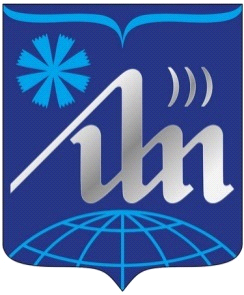 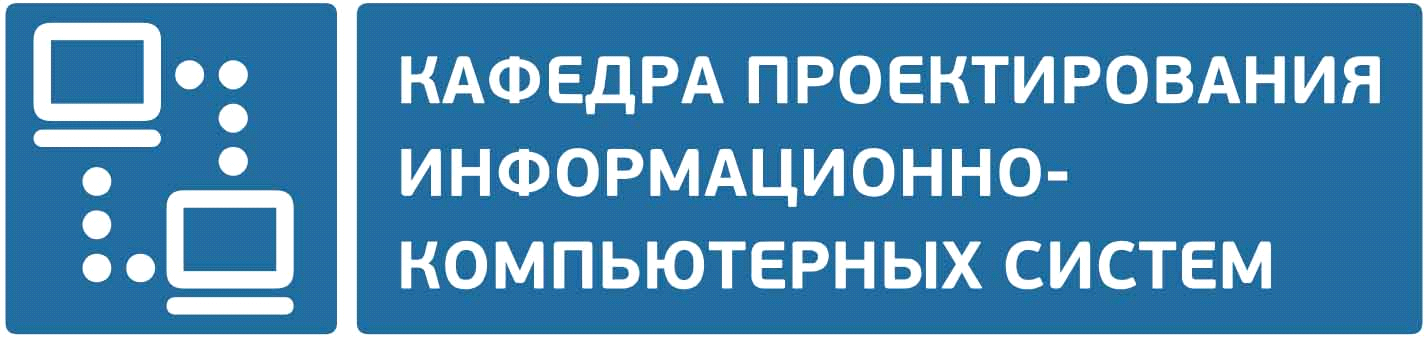 